Trouve ce qui est plus grand que papa et ce qui est plus petit que papa dans sa taille réelle :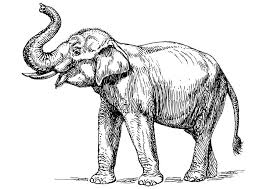 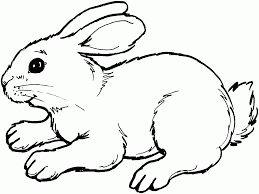 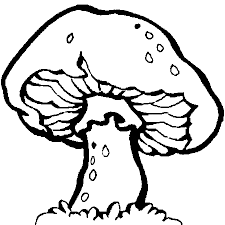 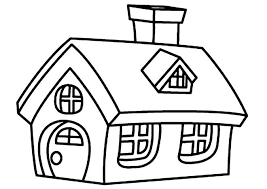 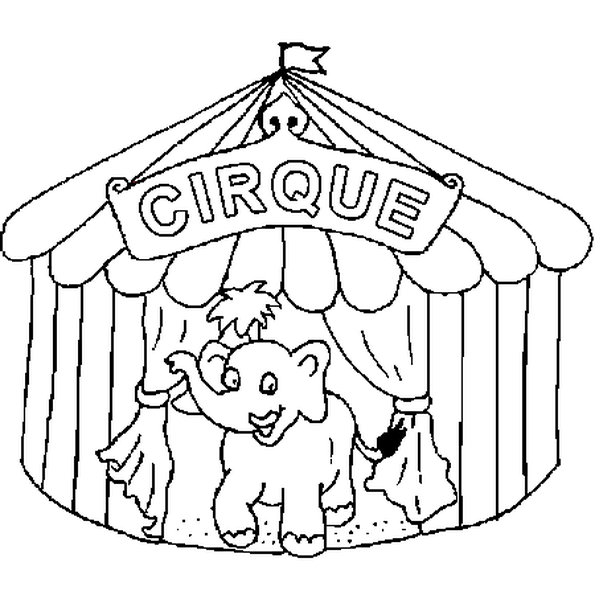 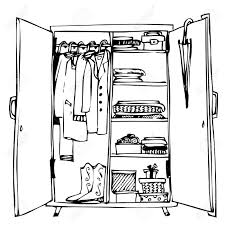 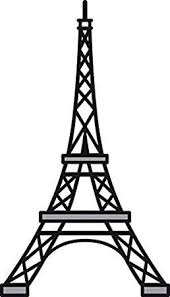 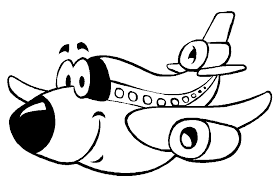 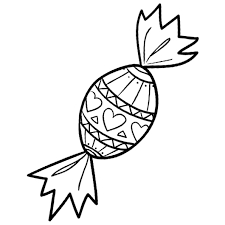 